Publicado en Madrid el 11/10/2022 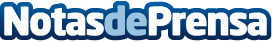 AJO Antibiotico Natural ¿Cómo tomarlo para evitar el reflujo y el mal aliento?En invierno el sistema inmunológico necesita un refuerzo extra para hacer frente a los virus y bacterias responsables de la gripe y los resfriados propios de esta estación. Este producto de la marca Kinoko life puede ayudar a disfrutar de un invierno más saludable sin reflujos y mal alientoDatos de contacto:kinoko lifekinoko life681011757Nota de prensa publicada en: https://www.notasdeprensa.es/ajo-antibiotico-natural-como-tomarlo-para_1 Categorias: Nutrición Gastronomía Sociedad Medicina alternativa Consumo http://www.notasdeprensa.es